Rev (4/18)EMPLOYMENT APPLICATION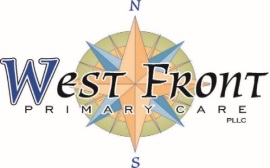 For full consideration, complete each section, even if you attach a resume.are an Equal Opportunity Employer and committed to excellence through diversity.EMPLOYMENT APPLICATIONFor full consideration, complete each section, even if you attach a resume.are an Equal Opportunity Employer and committed to excellence through diversity.EMPLOYMENT APPLICATIONFor full consideration, complete each section, even if you attach a resume.are an Equal Opportunity Employer and committed to excellence through diversity.EMPLOYMENT APPLICATIONFor full consideration, complete each section, even if you attach a resume.are an Equal Opportunity Employer and committed to excellence through diversity.EMPLOYMENT APPLICATIONFor full consideration, complete each section, even if you attach a resume.are an Equal Opportunity Employer and committed to excellence through diversity.EMPLOYMENT APPLICATIONFor full consideration, complete each section, even if you attach a resume.are an Equal Opportunity Employer and committed to excellence through diversity.EMPLOYMENT APPLICATIONFor full consideration, complete each section, even if you attach a resume.are an Equal Opportunity Employer and committed to excellence through diversity.EMPLOYMENT APPLICATIONFor full consideration, complete each section, even if you attach a resume.are an Equal Opportunity Employer and committed to excellence through diversity.EMPLOYMENT APPLICATIONFor full consideration, complete each section, even if you attach a resume.are an Equal Opportunity Employer and committed to excellence through diversity.EMPLOYMENT APPLICATIONFor full consideration, complete each section, even if you attach a resume.are an Equal Opportunity Employer and committed to excellence through diversity.EMPLOYMENT APPLICATIONFor full consideration, complete each section, even if you attach a resume.are an Equal Opportunity Employer and committed to excellence through diversity.EMPLOYMENT APPLICATIONFor full consideration, complete each section, even if you attach a resume.are an Equal Opportunity Employer and committed to excellence through diversity.EMPLOYMENT APPLICATIONFor full consideration, complete each section, even if you attach a resume.are an Equal Opportunity Employer and committed to excellence through diversity.EMPLOYMENT APPLICATIONFor full consideration, complete each section, even if you attach a resume.are an Equal Opportunity Employer and committed to excellence through diversity.EMPLOYMENT APPLICATIONFor full consideration, complete each section, even if you attach a resume.are an Equal Opportunity Employer and committed to excellence through diversity.EMPLOYMENT APPLICATIONFor full consideration, complete each section, even if you attach a resume.are an Equal Opportunity Employer and committed to excellence through diversity.EMPLOYMENT APPLICATIONFor full consideration, complete each section, even if you attach a resume.are an Equal Opportunity Employer and committed to excellence through diversity.EMPLOYMENT APPLICATIONFor full consideration, complete each section, even if you attach a resume.are an Equal Opportunity Employer and committed to excellence through diversity.EMPLOYMENT APPLICATIONFor full consideration, complete each section, even if you attach a resume.are an Equal Opportunity Employer and committed to excellence through diversity.Personal InformationPersonal InformationPersonal InformationPersonal InformationPersonal InformationPersonal InformationPersonal InformationPersonal InformationPersonal InformationPersonal InformationPersonal InformationPersonal InformationPersonal InformationPersonal InformationPersonal InformationPersonal InformationPersonal InformationPersonal InformationNameNameNameAddressAddressAddressCityCityCityCityCityStateStateZipPhone NumberPhone NumberPhone NumberMobile NumberMobile NumberMobile NumberMobile NumberMobile NumberMobile NumberEmail AddressEmail AddressEmail AddressEmail AddressEmail AddressAre you legally eligible to work in the United States?Are you legally eligible to work in the United States?Are you legally eligible to work in the United States?Are you legally eligible to work in the United States?Are you legally eligible to work in the United States?Are you legally eligible to work in the United States?Are you legally eligible to work in the United States?Are you legally eligible to work in the United States?Are you legally eligible to work in the United States?     Are you a veteran?              Are you a veteran?              Are you a veteran?              Are you a veteran?              Are you a veteran?              Are you a veteran?              Are you a veteran?              Are you a veteran?         Yes Yes No No No No No No No       Yes              No       Yes              No       Yes              No       Yes              No       Yes              No       Yes              No If selected for employment are you willing to submit to a background check?If selected for employment are you willing to submit to a background check?If selected for employment are you willing to submit to a background check?If selected for employment are you willing to submit to a background check?If selected for employment are you willing to submit to a background check?If selected for employment are you willing to submit to a background check?If selected for employment are you willing to submit to a background check?If selected for employment are you willing to submit to a background check?If selected for employment are you willing to submit to a background check?If selected for employment are you willing to submit to a background check?If selected for employment are you willing to submit to a background check?If selected for employment are you willing to submit to a background check?If selected for employment are you willing to submit to a background check?If selected for employment are you willing to submit to a background check?If selected for employment are you willing to submit to a background check?If selected for employment are you willing to submit to a background check?If selected for employment are you willing to submit to a background check?If selected for employment are you willing to submit to a background check?Yes Yes No No No No No No Position Applied ForPosition Applied ForPosition Applied ForPosition Applied ForPosition Applied ForPosition Applied ForPosition Applied ForPosition Applied ForPosition Applied ForPosition Applied ForPosition Applied ForPosition Applied ForPosition Applied ForPosition Applied ForPosition Applied ForPosition Applied ForPosition Applied ForPosition Applied ForPosition You Are Applying ForPosition You Are Applying ForPosition You Are Applying ForPosition You Are Applying ForPosition You Are Applying ForPosition You Are Applying ForPosition You Are Applying ForPosition You Are Applying ForAvailable Start DateAvailable Start DateAvailable Start DateAvailable Start DateDesired PayDesired PayEmployment DesiredEmployment DesiredEmployment Desired Full Time Full Time Full Time Full Time Part Time Part Time Temporary Temporary TemporaryAvailable Days:           Monday           Tuesday         Wednesday        Thursday         Friday         SaturdayAvailable Days:           Monday           Tuesday         Wednesday        Thursday         Friday         SaturdayAvailable Days:           Monday           Tuesday         Wednesday        Thursday         Friday         SaturdayAvailable Days:           Monday           Tuesday         Wednesday        Thursday         Friday         SaturdayAvailable Days:           Monday           Tuesday         Wednesday        Thursday         Friday         SaturdayAvailable Days:           Monday           Tuesday         Wednesday        Thursday         Friday         SaturdayAvailable Days:           Monday           Tuesday         Wednesday        Thursday         Friday         SaturdayAvailable Days:           Monday           Tuesday         Wednesday        Thursday         Friday         SaturdayAvailable Days:           Monday           Tuesday         Wednesday        Thursday         Friday         SaturdayAvailable Days:           Monday           Tuesday         Wednesday        Thursday         Friday         SaturdayAvailable Days:           Monday           Tuesday         Wednesday        Thursday         Friday         SaturdayAvailable Days:           Monday           Tuesday         Wednesday        Thursday         Friday         SaturdayAvailable Days:           Monday           Tuesday         Wednesday        Thursday         Friday         SaturdayAvailable Days:           Monday           Tuesday         Wednesday        Thursday         Friday         SaturdayAvailable Days:           Monday           Tuesday         Wednesday        Thursday         Friday         SaturdayAvailable Days:           Monday           Tuesday         Wednesday        Thursday         Friday         SaturdayAvailable Days:           Monday           Tuesday         Wednesday        Thursday         Friday         SaturdayAvailable Times:Education/CertificationsEducation/CertificationsEducation/CertificationsEducation/CertificationsEducation/CertificationsEducation/CertificationsEducation/CertificationsEducation/CertificationsEducation/CertificationsEducation/CertificationsEducation/CertificationsEducation/CertificationsEducation/CertificationsEducation/CertificationsEducation/CertificationsEducation/CertificationsEducation/CertificationsEducation/CertificationsSchool NameSchool NameSchool NameSchool NameLocationLocationLocationLocationYears AttendedYears AttendedYears AttendedYears AttendedDegree/CertificateDegree/CertificateDegree/CertificateMajorMajorProfessional ReferencesProfessional ReferencesProfessional ReferencesProfessional ReferencesProfessional ReferencesProfessional ReferencesProfessional ReferencesProfessional ReferencesProfessional ReferencesProfessional ReferencesProfessional ReferencesProfessional ReferencesProfessional ReferencesProfessional ReferencesProfessional ReferencesProfessional ReferencesProfessional ReferencesProfessional ReferencesNameNameNameNameNameNameNameNameTitleTitleTitleTitleCompanyCompanyCompanyPhonePhoneEmployment HistoryEmployment HistoryEmployment HistoryEmployment HistoryEmployment HistoryEmployment HistoryEmployment HistoryEmployment HistoryEmployment HistoryEmployment HistoryEmployment HistoryEmployment HistoryEmployment HistoryEmployment HistoryEmployment HistoryEmployment HistoryEmployment HistoryEmployment HistoryEmployer (1)Employer (1)Employer (1)Job TitleJob TitleJob TitleJob TitleDates EmployedDates EmployedWork PhoneWork PhoneWork PhoneReason for leavingReason for leavingReason for leavingReason for leavingEnding Pay RateEnding Pay RateAddressAddressAddressCityCityCityCityStateStateStateZipZipEmployer (2)Employer (2)Employer (2)Job TitleJob TitleJob TitleJob TitleDates EmployedDates EmployedWork PhoneWork PhoneWork PhoneReason for leavingReason for leavingReason for leavingReason for leavingEnding Pay RateEnding Pay RateAddressAddressAddressCityCityCityCityStateStateStateZipZipEmployer (3)Employer (3)Employer (3)Job TitleJob TitleJob TitleJob TitleJob TitleJob TitleJob TitleDates EmployedDates EmployedWork PhoneWork PhoneWork PhoneReason for leavingReason for leavingReason for leavingReason for leavingEnding Pay RateEnding Pay RateAddressAddressAddressCityCityCityCityStateStateStateZipZipEmployer (4)Employer (4)Employer (4)Job TitleJob TitleJob TitleJob TitleDates EmployedDates EmployedWork PhoneWork PhoneWork PhoneReason For leavingReason For leavingReason For leavingReason For leavingEnding Pay RateEnding Pay RateAddressAddressAddressCityCityCityCityStateStateStateZipZipSignature DisclaimerSignature DisclaimerSignature DisclaimerSignature DisclaimerSignature DisclaimerSignature DisclaimerSignature DisclaimerSignature DisclaimerSignature DisclaimerSignature DisclaimerSignature DisclaimerSignature DisclaimerSignature DisclaimerSignature DisclaimerSignature DisclaimerSignature DisclaimerSignature DisclaimerSignature DisclaimerI certify that my answers on this application form are true and complete to the best of my knowledge. If this application leads to employment, I understand that any false or misleading information I provide on my application or given in my interview may result in my release and termination from employment.I certify that my answers on this application form are true and complete to the best of my knowledge. If this application leads to employment, I understand that any false or misleading information I provide on my application or given in my interview may result in my release and termination from employment.I certify that my answers on this application form are true and complete to the best of my knowledge. If this application leads to employment, I understand that any false or misleading information I provide on my application or given in my interview may result in my release and termination from employment.I certify that my answers on this application form are true and complete to the best of my knowledge. If this application leads to employment, I understand that any false or misleading information I provide on my application or given in my interview may result in my release and termination from employment.I certify that my answers on this application form are true and complete to the best of my knowledge. If this application leads to employment, I understand that any false or misleading information I provide on my application or given in my interview may result in my release and termination from employment.I certify that my answers on this application form are true and complete to the best of my knowledge. If this application leads to employment, I understand that any false or misleading information I provide on my application or given in my interview may result in my release and termination from employment.I certify that my answers on this application form are true and complete to the best of my knowledge. If this application leads to employment, I understand that any false or misleading information I provide on my application or given in my interview may result in my release and termination from employment.I certify that my answers on this application form are true and complete to the best of my knowledge. If this application leads to employment, I understand that any false or misleading information I provide on my application or given in my interview may result in my release and termination from employment.I certify that my answers on this application form are true and complete to the best of my knowledge. If this application leads to employment, I understand that any false or misleading information I provide on my application or given in my interview may result in my release and termination from employment.I certify that my answers on this application form are true and complete to the best of my knowledge. If this application leads to employment, I understand that any false or misleading information I provide on my application or given in my interview may result in my release and termination from employment.I certify that my answers on this application form are true and complete to the best of my knowledge. If this application leads to employment, I understand that any false or misleading information I provide on my application or given in my interview may result in my release and termination from employment.I certify that my answers on this application form are true and complete to the best of my knowledge. If this application leads to employment, I understand that any false or misleading information I provide on my application or given in my interview may result in my release and termination from employment.I certify that my answers on this application form are true and complete to the best of my knowledge. If this application leads to employment, I understand that any false or misleading information I provide on my application or given in my interview may result in my release and termination from employment.I certify that my answers on this application form are true and complete to the best of my knowledge. If this application leads to employment, I understand that any false or misleading information I provide on my application or given in my interview may result in my release and termination from employment.I certify that my answers on this application form are true and complete to the best of my knowledge. If this application leads to employment, I understand that any false or misleading information I provide on my application or given in my interview may result in my release and termination from employment.I certify that my answers on this application form are true and complete to the best of my knowledge. If this application leads to employment, I understand that any false or misleading information I provide on my application or given in my interview may result in my release and termination from employment.I certify that my answers on this application form are true and complete to the best of my knowledge. If this application leads to employment, I understand that any false or misleading information I provide on my application or given in my interview may result in my release and termination from employment.I certify that my answers on this application form are true and complete to the best of my knowledge. If this application leads to employment, I understand that any false or misleading information I provide on my application or given in my interview may result in my release and termination from employment.Name (Please Print)Name (Please Print)Name (Please Print)Signature                                                                     DateSignature                                                                     DateSignature                                                                     DateSignature                                                                     DateSignature                                                                     DateSignature                                                                     DateSignature                                                                     DateSignature                                                                     DateSignature                                                                     Date